SPECIFICAȚII TEHNICESE POATE DEPUNE OFERTA PENTRU UNUL SAU AMBELE LOTURIERATA: SE RENUNȚĂ LA ACHIZIȚIONAREA CELOR 42 BUCĂȚI - SUPORT TRECERE CABLURI. ASTFEL, VALOAREA ESTIMATĂ PENTRU LOT 1 ESTE DE 2937,62 LEI FARA TVA.VALOARE ESTIMATA TOTALA (LOT + LOT 2): 2983,48 LEI FARA TVA.Caracteristici tehnice MINIME OBLIGATORII ale produselorÎn costul de achiziție al produselor vor fi incluse toate cheltuielile ocazionate de livrare, transport până la destinația finală în locația precizată.Nu se acceptă produse la mâna a doua sau recondiționate (refurbished).Specificațiile tehnice care indică o anumită origine, sursă, producție, o marcă de fabrică sau de comerț, o licență de fabricație, sunt menționate doar pentru identificarea cu ușurință a tipului de produs și NU ca efect de favorizare sau eliminare a anumitor operatori economici sau anumitor produse. Aceste specificații vor fi considerate ca având mențiunea de “sau echivalent”.Termen de furnizare: maxim 5 zile lucratoare de la data atribuirii achiziției în SEAP/primirii comenzii transmisă de autoritatea contractantă.Livrarea produsului se va face de luni până vineri, în intervalul orar 08:00-15:30.Locul de livrare: mun. Constanța, str. Cuarțului nr. 2, clădirea Sediu Lac Mamaia – Baza Nautică.Condiții de garanție: minim 12 luni de la livrare.Nr. crtDenumire/Descriere produseUMCantAdresa locatie livrare Persoana de contact pentru livrare LOT 1 – ACCESORII ELECTRICEValoare estimata LOT 1: 2937,62 lei fara TVALOT 1 – ACCESORII ELECTRICEValoare estimata LOT 1: 2937,62 lei fara TVALOT 1 – ACCESORII ELECTRICEValoare estimata LOT 1: 2937,62 lei fara TVALOT 1 – ACCESORII ELECTRICEValoare estimata LOT 1: 2937,62 lei fara TVALOT 1 – ACCESORII ELECTRICEValoare estimata LOT 1: 2937,62 lei fara TVALOT 1 – ACCESORII ELECTRICEValoare estimata LOT 1: 2937,62 lei fara TVA1.1Tip produs: Prelungitor Schuko;Material: Policarbonat/Plastic;Număr prize: 5;Culoare: Alb; Lungime cablu: 1.5 m;  Protecție la supratensiuni: Da;  Protecție copii: Da;  Întrerupător: Da;  Indicator luminos: Da;Grad de protecție: Minim IP20;Putere maximă: Minim 3500 W;Tensiune: 230-250 V.buc10Constanta, Str. Cuarțului nr. 2, Sediul Lac Mamaia - Baza NauticăNiță Cristian tel. 07437474721.2Tip produs: Prelungitor Schuko;Material: Policarbonat/Plastic;Număr prize: 6;Culoare: Alb; Lungime cablu: 3 m;  Protecție la supratensiuni: Da;  Protecție copii: Da;  Întrerupător: Da;  Indicator luminos: Da;Grad de protecție: Minim IP20;Putere maximă: Minim 3500 W;Tensiune: 230-250 V.buc14Constanta, Str. Cuarțului nr. 2, Sediul Lac Mamaia - Baza NauticăNiță Cristian tel. 07437474721.3Tip produs: Canal cablu slitat/perforat;Material: PVC;Ignifugat: Da;Culoare: Gri/Negru; Lungime: 2 m;Înălțime: 25 mm;Lățime: 40 mm; Montaj: Aparent;  Capac: Da. buc15Constanta, Str. Cuarțului nr. 2, Sediul Lac Mamaia - Baza NauticăNiță Cristian tel. 07437474721.4Tip produs: Canal cablu podea;Formă: Semirotund;Material: PVC;Ignifugat: Da;Culoare: Gri/Maro; Lungime: 2 m;Înălțime: 18-20 mm;Lățime: 69-75 mm; Montaj: Aparent;  Capac: Da. buc17Constanta, Str. Cuarțului nr. 2, Sediul Lac Mamaia - Baza NauticăNiță Cristian tel. 07437474721.5Tip produs: Cutie distribuție/stocare;Material: Plastic/Metal;Culoare: Gri; Contrapanou/Contraplacă: Da;Lungime: 30-50 cm;Lățime: 40-60 cm;Adâncime: 20-25 cm; Montaj: Aparent;  Grad protecție: Minim IP20. buc2Constanta, Str. Cuarțului nr. 2, Sediul Lac Mamaia - Baza NauticăNiță Cristian tel. 0743747472LOT 2 –CAROTA PENTRU MASINA DE GAURITValoare estimata LOT 2: 45,86 lei fara TVALOT 2 –CAROTA PENTRU MASINA DE GAURITValoare estimata LOT 2: 45,86 lei fara TVALOT 2 –CAROTA PENTRU MASINA DE GAURITValoare estimata LOT 2: 45,86 lei fara TVALOT 2 –CAROTA PENTRU MASINA DE GAURITValoare estimata LOT 2: 45,86 lei fara TVAConstanta, Str. Cuarțului nr. 2, Sediul Lac Mamaia - Baza NauticăNiță Cristian tel. 07437474722.1Tip produs: Carotă pentru mașină de găurit;Prelucrează: Plastic, oțel, lemn, materiale compozite, gips carton;Material: Metal/Bimetal;Introducere directă fără adaptor: Da;Burghiu de centrare inclus: Da;Adâncime maximă de lucru: Minim 40 mm; Diametru: 60 mm.buc1Constanta, Str. Cuarțului nr. 2, Sediul Lac Mamaia - Baza NauticăNiță Cristian tel. 0743747472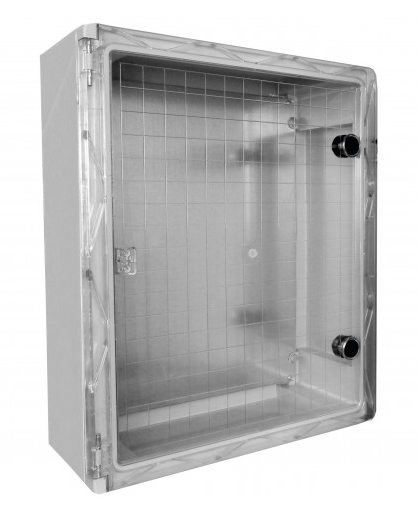 